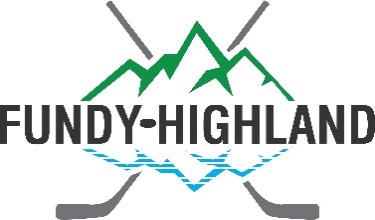 COACHING APPLICATIONPlease complete all sections of this application. NOTE: All information shall remain confidential. Name: __________________________________________________________________________________ Address: ________________________________________________________________________________ Postal Code: ____________________________ Phone (H):________________________________________ Phone (O): ______________________________ Phone (C): _______________________________________E-mail (1): ______________________________  E-Mail (2): _______________________________________CERTIFICATION LEVEL (Check applicable training): NCCP Development Level 1         NCCP Development Level 2          NCCP High Performance Level  Hockey Safety Program          Initiation Program        Respect in Sport  Hockey  Coaching Certification Card Number: ____________________________________________ Volunteer Screening completed: Child Abuse Registry Check         Criminal Records Check 	Dates completed________________________POSITION: Position applying for: Head Coach        Assistant CoachTeam applying for (please provide multiple choices in order of preference): 1) Division: ________________________	Level (AAA, AA, A, B, C) ____________________________	2) Division: ________________________	Level (AAA, AA, A, B, C) ____________________________	3) Division: ________________________	Level (AAA, AA, A, B, C) ____________________________	COACHING HISTORY: Please provide information on two most recent seasons. (1) Season: ___________ Division: ______________________ Category (AAA, AA, etc.): __________ Association:________________________________ Position Title: ________________________________(2) Season: ___________ Category: ______________________ Category (AAA, AA, etc.): __________Association:________________________________ Position Title: ________________________________RELATED HOCKEY EXPERIENCE/PROFESSIONAL DEVELOPMENT: _____________________________________________________________________________________________________________________________________________________________________________________________________________________________________________________________________________________________REFERENCES: Please include the names of two references that are familiar with your background.(1) Name: ____________________________________________________________________________ Relationship to You: ____________________________________________________________________ Phone: (Home) ___________________________ Phone: (Work): ________________________________ (2) Name: ____________________________________________________________________________ Relationship to You: ____________________________________________________________________ Phone: (Home) ___________________________ Phone: (Work): ________________________________ CHECKLIST: The attached document must be included with this application to be considered:Conflict of Interest Declaration FormENDORSEMENT: I confirm that all information provided herein is accurate to the best of my knowledge. Signature: _______________________________________________ Date: ___________________Please forward this application along with the Conflict of Interest Declaration and any other supporting information to: Sandi MacLean, Secretary Fundy Highland Female Hockey Association – secretary.fhfha@gmail.comApplications due by May 24, 2023 